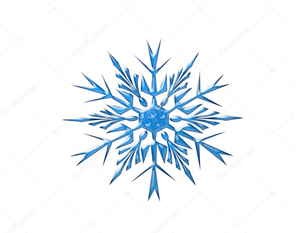 RAMOWY PROGRAM DZIENNY „ZIMA W MIEŚCIE 2023”7.00- 9.00- ZAJĘCIA ORGANIZACYJNO- ŚWIETLICOWE(sprawdzenie listy obecności, zapisy nowych uczestników, sprawdzenie kart zgłoszeń, przypomnienie zasad BHP, podanie planu dnia)9.00-13.00- ZAJĘCIA ZORGANIZOWANE W GRUPACH(wycieczki, zajęcia świetlicowo- fakultatywne, sportowe, literackie, komputerowe, plastyczne)13.00- 14.00 OBIAD I PODWIECZOREK14.00- 16.00 ZAJĘCIA ZORGANIZOWANE W GRUPACH(wycieczki, zajęcia świetlicowo- fakultatywne, sportowe, literackie, komputerowe, plastyczne)16.00- 17.00 ZAJĘCIA ŚWIETLICOWE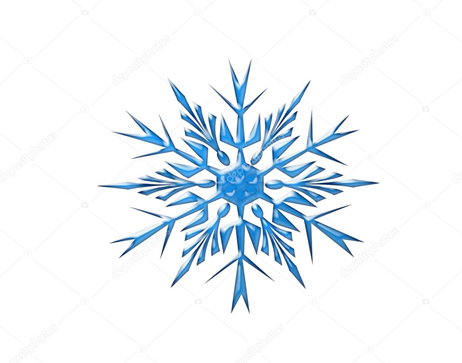 